LĪGUMS Nr.________Zinātnisko konferenču organizēšanas pakalpojumiDaugavpils	_____________________DAUGAVPILS UNIVERSITĀTE, reģistrācijas Nr.90000065985, Vienības iela 13, Daugavpils, Latvija, LV-5401 (turpmāk tekstā – Pasūtītājs), tās Zinātņu prorektora Arvīda Barševska personā, kurš rīkojas, pamatojoties uz 2018. gada 8. maija Daugavpils Universitātes rektora rīkojumu Nr.4-17/121 (turpmāk tekstā - Pasūtītājs) no vienas puses, un _________________, reģistrācijas Nr. ______________, ______iela __, ______, ______, ____________, tās _________________ personā, kura rīkojas pamatojoties uz __________(turpmāk tekstā – Izpildītājs), no otras puses, abi kopā turpmāk saukti „Puses” un atsevišķi – „Puse”, ņemot vērā tirgus izpēti par “Zinātnisko konferenču organizēšanas pakalpojumi” rezultātus un Izpildītāja iesniegto piedāvājumu, izsakot savu brīvu gribu bez viltus, maldības vai spaidiem noslēdz šāda satura līgumu (turpmāk tekstā - Līgums) par pakalpojumu sniegšanu:Līguma priekšmets Pasūtītājs uzdod, un Izpildītājs ar saviem intelektuālajiem un materiāltehniskajiem līdzekļiem, ievērojot šī līguma noteikumus un saskaņā ar iepirkuma “Zinātnisko konferenču organizēšanas pakalpojumi” un Izpildītāja iesniegto Finanšu piedāvājumu, kas ir šī līguma neatņemamas sastāvdaļas, apņemas sniegt kvalitatīvu pakalpojumu pasākuma norisei (turpmāk – Pakalpojums).  Risku par līgumā neparedzētām piegādēm, darbiem un pakalpojumiem, kas nepieciešami līguma pilnīgai izpildei (turpmāk – Neparedzēti Darbi) uzņemas Izpildītājs. Līgumā nosaka, ka šo risku uzņemas Pasūtītājs, ja:Neparedzēto Darbu nepieciešamība ir radusies tādu no Pušu gribas neatkarīgu apstākļu dēļ, kurus Puses, slēdzot līgumu, pamatoti nevarēja paredzēt;Neparedzētie Darbi ir ierosināti pēc Pasūtītāja iniciatīvas, Pasūtītājam precizējot vai papildinot līguma priekšmetu vai līguma objektu;līgums objektīvu, no Izpildītāja gribas neatkarīgu iemeslu dēļ nav izpildāms, ja netiek veikti Neparedzētie Darbi.Līgumcena un norēķinu kārtība   	Līguma cena:Līguma kopējā summa ir _____________ EUR (_______________ euro un __ centi), ietverot visus piemērojamos nodokļus, izņemot PVN. Pievienotās vērtības nodokļa likme tiek piemērota atbilstoši samaksas dienā spēkā esošajiem normatīvajiem aktiem. Neparedzētus izdevumus, kas nav iekļauti Līguma cenā, bet nepieciešami pilnīgai Līguma izpildei, sedz Izpildītājs, ja risku par līgumā Neparedzētiem Darbiem un pakalpojumiem, kas nepieciešami līguma pilnīgai izpildei, nav uzņēmies Pasūtītājs, kā to nosaka Līguma 1.2.apakšpunkts.  	 Avansa maksājums nav paredzēts un netiks veikts. 	Izpildītājs visos iesniedzamajos dokumentos, t.sk. pieņemšanas – nodošanas aktā un rēķinos obligāti norāda Projekta nosaukumu, Vienošanās numuru, Pakalpojuma Līguma numuru un datumu, pretējā gadījumā Pasūtītājs ir tiesīgs neapstiprināt rēķinu vai citus izpildes dokumentus. Pirms rēķina iesniegšanas Izpildītājs rēķinu elektroniski saskaņo ar Pasūtītāju.   	Visi ar Pakalpojuma sniegšanu saistītie izdevumi, kas Izpildītājam rodas, nevar pārsniegt šī Līguma 2.1.1. apakšpunktā norādīto Līguma summu. 	Pasūtītājam ir pienākums pārbaudīt līguma izpildījuma kvalitāti un atbilstību līgumam pirms nodošanas - pieņemšanas akta parakstīšanas. 	Pasūtītājs samaksu veic Izpildītāja norādītajā bankas kontā 10 (desmit) darba dienu laikā pēc nodošanas - pieņemšanas akta parakstīšanas un rēķina saņemšanas.  	Par maksājuma veikšanas brīdi tiek uzskatīta diena, kad maksājuma uzdevums ir nodots izpildei kredītiestādē. 	Izpildītājs apņemas veikt visus savas valsts normatīvajos aktos noteiktos nodokļu maksājumus, un šie nodokļu maksājumi neietekmē maksu par Līguma 1.1.apakšpunktā minēto Pakalpojumu.Pasūtītājam ir tiesības apturēt un atlikt Līgumā paredzētos maksājumus, ja tas izriet no ārēja normatīvā aktaPušu pienākumi, tiesības un atbildība Izpildītāja pienākumi:Līguma izpildes laikā dokumentāciju saskaņot ar  Līguma 6.4.punktā norādīto Pasūtītāja pilnvaroto personu;savlaicīgi, kvalitatīvi un pilnā apjomā saskaņā ar Līguma nosacījumiem nodrošināt Pakalpojuma izpildi;Izpildītājs apņemas sniegt Pakalpojumu šajā Līgumā noteiktajā apjomā un termiņā un atbilstoši Pasūtītāja norādījumiem;Izpildītājs garantē, ka Pakalpojumu sniegs rūpīgi, profesionāli un prasmīgi. Izpildītājs apņemas novērst jebkuru neatbilstību Līguma prasībām ar nosacījumu, ka Pasūtītājs rakstveidā informē Izpildītāju šajā līgumā noteiktajā kārtībā. Pasūtītāja pienākumi:nodrošināt Izpildītāju ar telpām un piekļuvi to saivlaicīgai apsekošanai un izmantošanai;savlaicīgi saskaņot ar Pasūtītāja piesaistītos lektorus;savlaicīgi veikt apmaksu saskaņā ar Līguma 2.punktu un izpildītā Pakalpojuma pieņemšanu.Neviena no Pusēm nedrīkst nodot trešajām personām Līgumā noteiktās tiesības un pienākumus.Līguma darbības laiks un Pakalpojuma pieņemšanas kārtība 	Līgums tiek uzskatītas par izpildītu datumā, kad Pasūtītājs un Izpildītājs ir parakstījuši visus Pakalpojuma pieņemšanas-nodošanas aktu par veikto pakalpojumu. Līgums stājas spēkā ar parakstīšanas brīdi un ir spēkā līdz brīdim, kad abas Puses ir izpildījušas savas ar Līgumu uzņemtās saistības, bet ne ilgāk kā līdz 2022. gada 31. decembrim. 	Pakalpojuma izpilde tiek noformēta ar Pakalpojuma pieņemšanas – nodošanas akta abpusēju parakstīšanu, un šajā aktā jānorāda Projekta numuru un nosaukumu, , Līguma numuru un datumu.  	Ja Izpildītājs nepilda vai pārkāpj Līguma saistības, Pasūtītājs ir tiesīgs vienpusējā kārtā izbeigt Līgumu, paziņojot par to rakstiski Izpildītājam 15 (piecpadsmit) darba dienas iepriekš. Šajā gadījumā Pasūtītājam ir pienākums samaksāt Izpildītājam par sniegto Pakalpojumu līdz Līguma izbeigšanas brīdim, ja Pakalpojuma kvalitāte atbilst Līguma noteikumiem. Papildus 4.3.punkta noteikumam, Pasūtītājam ir tiesības nekavējoties izbeigt Līgumu ar Izpildītāju par to rakstiski paziņojot, gadījumos, ja:ir pieņemts lēmums par Izpildītāja likvidāciju;ir ierosināta maksātnespējas lieta.Nepārvaramas varas apstākļiNepārvaramas varas apstākļu iestāšanās gadījumā (t.sk. ugunsgrēks, dabas katastrofas, avārijas, streiki, blokādes, jebkādas militāras dabas aktivitātes, valsts un pašvaldību institūciju aizlieguma akti un darbības, kā arī citi ārkārtēji apstākļi), kurus Puses nevarēja paredzēt un novērst ar saprātīgiem līdzekļiem, kuri aizliedz vai būtiski ierobežo Pušu darbību un tiešā veidā ietekmē Līguma izpildi, Puses nav atbildīgas par pilnīgu vai daļēju Līguma noteikumuneizpildi. Šajā gadījumā Līguma saistību izpildes termiņš tiek atlikts uz laiku, kad nedarbosies nepārvaramas varas apstākļi.5.2. Nepārvaramas varas apstākļu iestāšanās ir jāapstiprina ar attiecīgu kompetentu valsts iestāžu izziņu. Pusēm nekavējoties rakstiski ir jāinformē vienai otru par šādu apstākļu iestāšanos 5 (piecu) dienu laikā no šo apstākļu iestāšanās brīža.Pārējie nosacījumi 	Jebkura Puse nedrīkst pieprasīt būtiskus papildinājumus vai izmaiņas Līgumā minēto Pakalpojumu raksturā vai apmērā (viss kopā turpmāk – Izmaiņas).  	Visi strīdi un domstarpības starp Pusēm, kas var rasties Līguma izpildes gaitā, tiks risinātas sarunu ceļā. Ja sarunās vienošanās netiks panākta, strīdi starp Pasūtītāju un Izpildītāju izšķirami Latvijas Republikas normatīvajos aktos noteiktajā kārtībā tiesā. 	Līgumā izveidotais noteikumu sadalījums pa sadaļām ar tām piešķirtajiem nosaukumiem ir izmantojams tikai un vienīgi atsaucēm un nekādā gadījumā nevar tikt izmantots vai ietekmēt Līguma noteikumu tulkošanu. 	Pasūtītāju Līguma izpildes laikā pārstāv projekta vadītājs Jānis Kudiņš (tālrunis 65425564, e-pasts: janis.kudins@du.lv).  	Izpildītāju Līguma izpildes laikā pārstāv ____________ ( tālrunis: ______, e-pasts: _____________) 	Visus jautājumus, kuri nav paredzēti Līgumā, Puses risina saskaņā ar spēkā esošajiem normatīvajiem aktiem. Ja Puses 30 (trīsdesmit) kalendāro dienu laikā nevar vienoties, Pusēm ir tiesības griezties tiesā, Latvijas Republikas normatīvajos aktos noteiktajā kārtībā. 	Līgums sagatavots latviešu valodā, uz __ lapām, divos eksemplāros ar vienādu juridisku spēku, katrai Pusei pa vienam eksemplāram. 	Katra no Pusēm apņemas nekavējoties, bet ne vēlās kā 5 (piecu) dienu laikā rakstiski informēt otru Pusi par statusa un/vai rekvizītu maiņu.7.	Pušu juridiskās adreses un norēķinu rekvizīti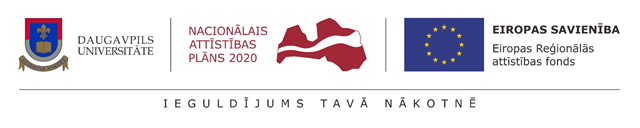 PasūtītājsDaugavpils UniversitāteReģ.Nr. 90000065985Adrese: Vienības iela 13, Daugavpils, LV - 5401Banka: Valsts kaseKods: TRELLV22Konts: LV04TREL913018706900BZinātņu prorektors A.BarševskisIzpildītājs